Beredskapsplan for Trimveien Barnehage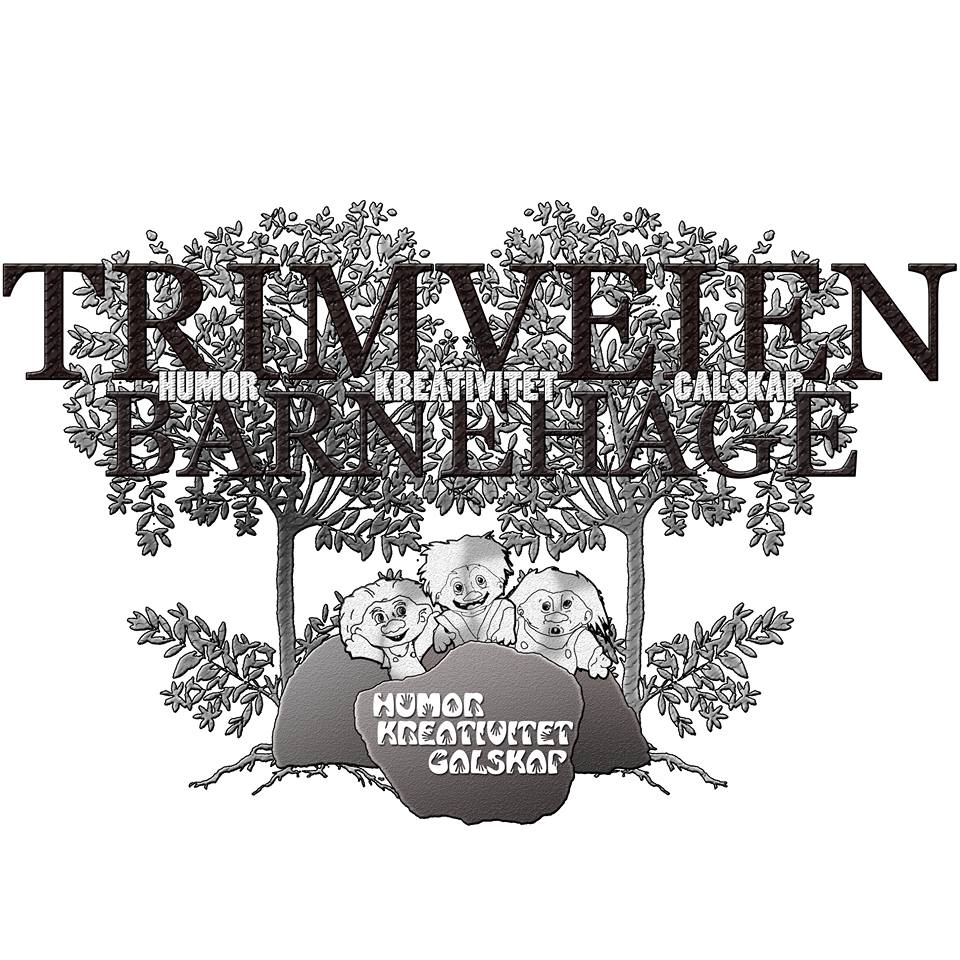 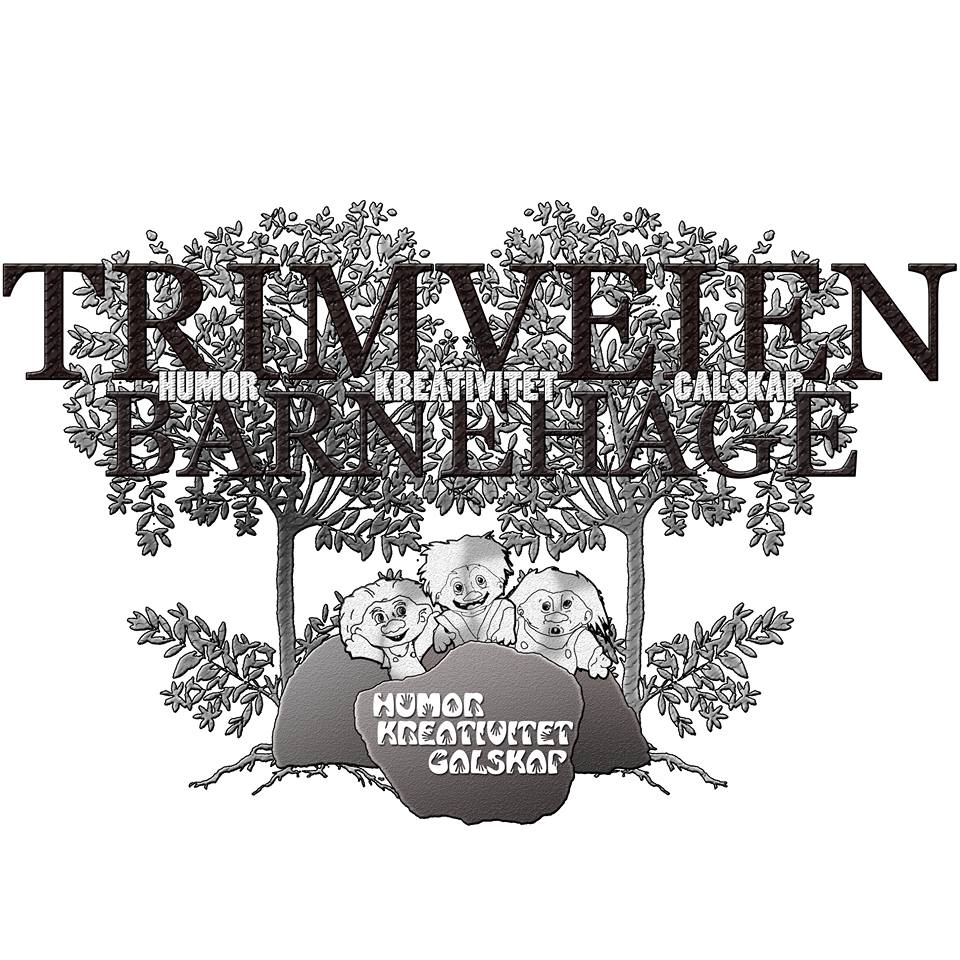 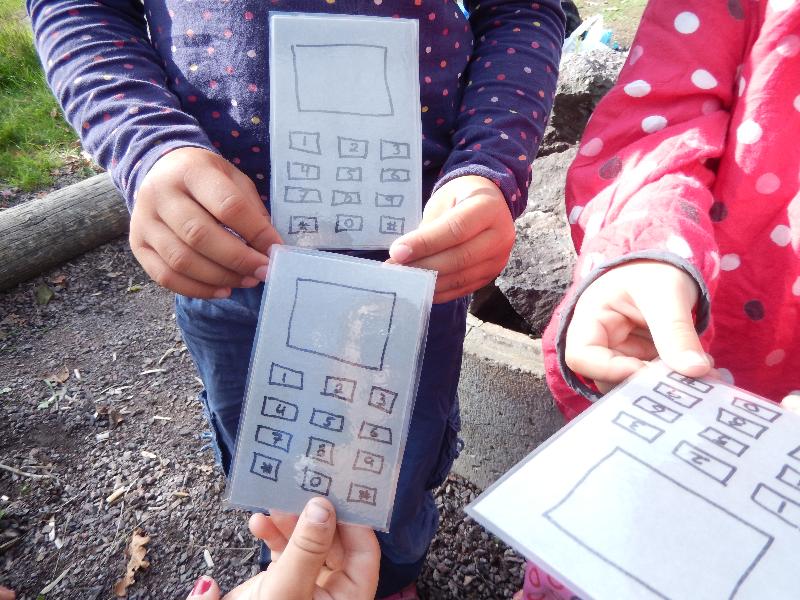 InnholdBeredskapshåndtering ......................................................................................4Beredskapsgruppe ............................................................................................5Førstehjelp og førstehjelpsutstyr.......................................................................7Varsling i krisesituasjon................................................................................... 8Loggbok............................................................................................................9Evakuering ......................................................................................................10Vurdere krisehjelp............................................................................................11Informasjon til ansatte.....................................................................................12Informasjon til barn.........................................................................................13Informasjon til foreldre....................................................................................14Mediehåndtering..............................................................................................15Debrifing og psykologisk oppfølging............……..........................................16Arrangere minnestund.....................................................................................17Barnehagens materiell kasse/minnestund........................................................18Retningslinjer for hjelp til barn i krise............................................................19Når barnehagen mister et barn............................................................19Når et barn mister foreldre eller søsken..............................................20Når et barn mister andre nærstående personer....................................20Når barnehagen mister en ansatt.........................................................21Skilsmisser, alvorlige sykdommer, kaos situasjoner o.l.....................21Når det skjer en alvorlig ulykke i barnehagen....................................22Evaluering og etterarbeid................................................................................23Tiltakskort.......................................................................................................24Vedlegg 1: Telefonliste ressurser Vedlegg 2: Loggskjema for kriseledelseVedlegg 3 : Varsle den skaddes foresatteVedlegg 4: Håndtering av kriser og sorg i barnehagenVedlegg 5: Foreldrehefte: Når barn opplever kriser og sorgVedlegg 6:Å formidle om tap og sorg til barnBeredskapshåndteringHensiktForebygge uønskede og alvorlige hendelserBegrense omfanget av en uønsket, alvorlig hendelse Hjelpe personalet til å håndtere en uønsket, alvorlig hendelseAnsvar May Krüger, kriseleder i barnehagens beredskapsgruppe, avgjør om den aktuelle hendelsen skal håndteres som en krise eller ikke. Dette avhenger av krisens innhold, omfang og oppmerksomhetHandlingBarnehagen planlegger og drifter slik at skader og ulykker forebyggesBarnehagen utfører jevnlige risikovurderinger av uønskede hendelser for å kunne ha oversikt over risikobildet Barnehagen forebygger uønskede hendelser gjennom å utarbeide gode tiltak for å redusere risikoBarnehagen har utarbeidet en egen beredskapsplan, samt nedfelt en egen beredskapsgruppe, som gjennomfører årlige beredskapsøvelserBarnehagen har årlig gjennomgang av beredskapsplanenBarnehagen har årlige øvelser på potensielle krisesituasjonerBarnehagen er aktsom og følger med på potensielle trusler og signaler fra personer med relasjon til barnehagenBeredskapsgruppeHensiktLede og koordinere kriseledelse i barnehagenAnsvarDaglig leder er ansvarlig for å etablere en beredskapsgruppe. Daglig leder bør være en del av gruppenLeder i beredskapsgruppen er ansvarlig for å avgjøre om aktuell uønsket hendelse skal håndteres som en krise Leder i beredskapsgruppen er ansvarlig for å lede og delegere oppgaver i en krisesituasjon.HandlingBeredskapsgruppen gjennomfører beredskapsøvelser hvert år. Beredskapsgruppen har kunnskap om, og kontakt med kommunens kriseteam, slik at barnehagen vet hva teamet kan bistå medKontakte politietHa ansvaret for kriseledelsen i akuttfasen hvor nødetatene ikke er ankommetKoordinere kriseledelsen i barnehagen i tett samarbeid med nødetatene og kommunens kriseteamKoordinere kriseinformasjon, i tett samarbeid med politietLoggføringVurdere behov for støttetjenester til pårørende, ansatte og barnVurdere tilkalling av kommunalt kriseteamOpprette kontakt med andre aktuelle instanserIvareta bygningsmessige utfordringer med plasseringSørge for skadebegrensning ved skade på bygninger og materiellSørge for videre sikkerhet på hendelsessted de første akutte timene hvis krisen er av bygningsmessig artFølge opp på skadestedet og organisere eventuelt etterarbeid av teknisk karakterBeredskapsgruppens medlemmer: Førstehjelp og førstehjelpsutstyrHensikt Redde liv og helseRedusere skadeomfangAnsvarDaglig leder er ansvarlig for opplæring av personaletDaglig leder er ansvarlig for at riktig utsyr er på plassDaglig leder er ansvarlig for at personalet er kjent med rutinenEnhver ansatt er ansvarlig for å følge rutinen og yte førstehjelp når skaden har skjeddHandlingDet gjennomføres førstehjelpskurs for alle ansatte hvert årBarnehagen har førstehjelpsplakat hengende godt synlig på hver avdelingListe med nødtelefonnummer ligger lett tilgjengelig i kryssepermenUtstyrFørstehjelpskofferter er tilgjengelig på alle avdelinger og garderobeFørstehjelpsutstyr skal være med på turListe over innhold kontrolleres hver måned av Line PedersenLine Pedersen er ansvarlig for å gi daglig leder skriftlig beskjed når det er behov for innkjøp av nytt utstyrBarnehagen er oppmerksom på utløpsdato, og at utstyr det brukes mye av blir bestilt før det blir tomtFørstehjelpsutstyret henger lett tilgjengelig på veggene på avdelingene og i garderobe, utenfor barnas rekkeviddeVarsling i en krisesituasjonHensikt Sikre at alle nødvendige instanser og parter blir varslet så tidlig som mulig ved en krisesituasjon i barnehagenAnsvarDaglig leder er ansvarlig for at alle ansatte er kjent med denne rutinen.Den første til stedet er ansvarlig for å varsle nødetater ved alvorlige personskader.HandlingDaglig leder May Krüger skal underrettes så snart som mulig etter en uønsket hendelse.Foreldre skal umiddelbart varsles ved skader på barnet. Ved alvorlige skader, skal skjemaet for «varsling av foreldre» brukes. Ansatte skal aldri oppgi dødsbudskap. Dette skal helsepersonell gjøre. Si at «det har skjedd en alvorlig ulykke». Politiet skal varsles ved ulykker som innebærer alvorlig personskader.Arbeidstilsynet skal varsles ved ulykker som innebærer alvorlig personskade hos ansatte.Se skjemaet «telefonliste ressurser» Se skjema «varsle den skaddes foreldre»Loggbok HensiktSikre dokumentasjon over vurderinger, varsling og tiltak som blir iverksatt underveis i en krisesituasjon i barnehagenSikre at korrekt informasjon er tilgjengelig i forhold til å oppfylle kommunikasjonsstrategienSikre at leder har oversikt over detaljer og klokkeslett for krisen som utløste beredskapsplanenAnsvarDen enkelte kriseleder har ansvar for at det blir ført loggbok. Oppgaven kan delegeres til et annet medlem i beredskapsgruppe.HandlingDet skal dokumenteres dato og klokkeslett for tiltak som blir iverksattDet skal dokumenteres hvilken skriftlig og muntlig informasjon som blir gittAlle avgjørelser som tas mens kriseleder er operativ (beslutningslogg), skal dokumenteresAlle utførte oppgaver og meldinger som gis, skal dokumenteresSe skjemaet «loggskjema for kriseledelse».EvakueringHensikt Oppnå best mulig beskyttelse.Unngå barn løper rundt på området eller forlater området alene. Få kontroll over hvor de barna befinner seg. Sikre at det ikke skjer flere ulykker. Skjerme barna for synsinntrykk. Roe ned og gi rett informasjon. Gi rom for reaksjoner og gi hjelp til å bearbeide disse.AnsvarDaglig leder er ansvarlig for at ansatte er kjent med rutinenBeredskapsgruppen er ansvarlig for gjennomføring av rutinen Pedagogisk leder er ansvarlig for å telle opp barna på sin avdeling ved en evakueringHandlingDet skal gjennomføres brann/evakueringsøvelser med alle barn 2 ganger i året. En varslet og en uvarsletPersonell gjøres kjent med hva de kan gjøre i et rom for å maksimere overlevelseEvakueringen må i hvert enkelt tilfelle vurderes med bakgrunn i hvorfor/ hvilken hendelse skal det evakueres fra, for å oppnå best mulig beskyttelse. I hvert enkelt tilfelle må det vurderes om det skal evakueres inn i bygg eller ut av bygg.Dersom en avdeling ikke skal evakuere, skal alle barn og voksne samles på avdelingen.Pedagogisk leder teller opp barn ved evakueringVed brann, evakuer til følgende sted: ParkeringsplassenVente på signal til faren er overRolig opptreden fra leders side for å roe ned barn.Alle følger politiets anvisning, når politiet er ankommeVurdere krisehjelpHensiktSikre god ivaretakelse og oppfølging av barn, ansatte og pårørendeSikre psykisk krisehjelp til barn og ansatte som har behov for detAnsvarDaglig leder er ansvarlig for å innhente informasjon om kommunens kriseteamKriseleder i beredskapsgruppen er ansvarlig for å kalle inn kommunens kriseteam ved behov for bistand HandlingKriseleder tar kontakt med kommunes kriseteam for å drøfte bistandsbehovPårørende svartelefon: Politiet vurderer hvorvidt dette skal opprettes. I enkelte tilfeller vil barnehagen selv ta ansvar for dette. Politiet og kriseteamet vurderer detteOmsorgssenter: Politiet bestemmer om dette skal opprettes for å ivareta berørte barn, ansatte og innsatspersonell. Kriseteamet vil stå sentralt i arbeidet med oppfølgingenPårørendesenter: Politiet bestemmer om dette skal opprettes for å ivareta informasjon og omsorg til pårørende til berørte ansatte og barnKriseteamet følger opp og avdekker hvem som kan ha behov for ytterligere oppfølging Kriseteamet gjør seg opp en status på den totale belastningen personer er blitt utsatt for og legger føringer for hvordan dette skal følges opp videreInformasjon til ansatteHensiktSikre nødvendig og god informasjon til alle ansatteSikre personvernet ovenfor involverte parterHindre ryktespredning og spekulasjonerAnsvarDaglig leder er ansvarlig for informasjon ut til ansatteHandlingTenk gjennom hvilken informasjon de ansatte trenger for å kunne gjøre sin jobbInformer de ansatte om situasjonen som har oppstått i barnehagen.Dersom situasjonen gjelder mistanke om overgrep/vold mot barn fra ansatte, vær varsom med hvilken informasjon som gis ut av hensyn til taushetsplikt og etterforskning. Det kan være tilstrekkelig at bare de som jobber med barnet får informasjon. Ansatte som jobber tett på barn som er blitt utsatt for overgrep/vold bør få utdypende informasjon og veiledning i hvordan de skal snakke med barnetHvis forhold er under etterforskning, skal informasjon gis ut i samråd med politietHvis feilaktig ryktespredning oppstår, vurder å gå ut med ytterligere informasjon Informasjon til barnHensiktRoe ned og trøsteAnsvarPedagogisk leder en ansvarlig for informasjon til barnaHandlingSkjerm barn for sterke synsinntrykk som skjer i barnehagen.Vurder hvem som skal ha informasjon ut fra relasjoner og alder.Ikke utdyp mer detaljer enn det som er nødvendig for å få frem budskapet.Ved meddelelse av dødsbudskap, gi barnet tid til mental forberedelse. Del opp budskapet med en liten pause mellom hver setning.La barnet få vise følelserHoldt rundt, ta på fanget og trøst de som trenger og ønsker trøstOppfordre barna til å trøste hverandre. Bruk gjerne bilder for å vise følelser.Forklar hva døden betyr. «alle kroppsfunksjoner stopper, den døde kan ikke puste, hjerte stopper, etc».Forklar at ingen barn har skyld i dødsfallet/ulykken.Fortell hva som skal skje videre i dag og dagene videre.Informasjon til foreldreHensiktInformere andre foreldre om situasjonen som pågår/har pågått i barnehagenTrygge foreldre om at deres barn har det braUnngå at feilaktige rykter oppstårAnsvarDaglig leder er ansvarlig for informasjon ut til foreldreneHandlingGi rett informasjon innenfor taushetspliktens rammerInformere i samråd med politietInformere foreldrene gjennom telefon om at de må komme i barnehagen og hente barnet sitt, samt få informasjon om situasjonen. Dette er særlig aktuelt når ulykken skjer i barnehagen, og det har vært en traumatisk opplevelse for barnSende informasjonsbrev med barn hjemForeldrene kan eventuelt bli kalt inn til foreldremøteInformere om Hva som har skjedd, for oppfølging av egne barnHva barnehagen kommer til å gjøre i forbindelse med situasjonenHva foreldrene bør gjøreHva som er normale reaksjoner hos barnMediehåndteringHensiktSikre god informasjonshåndtering og mediekontakt slik at informasjon formidles til alle aktuelle målgrupper så raskt og presist som mulig. Sikre barnehagens omdømme.AnsvarDaglig leder May Krüger er ansvarlig for all kontakt med media.Når politiet er beredskapsansvarlig, er det de som har ansvaret for all informasjon til media.HandlingDaglig leder og eier skal være forberedt og trent på mediehåndteringDet skal kun være en person som uttaler se til media og det er denne personen som uttaler seg gjennom hele den aktuelle situasjonenTalspersonen må ha høy grad av tilgjengelighet for mediaTalspersonen må så snart som mulig samle beredskapsgruppen for å gjennomgå aktuelle spørsmålPressehenvendelser loggføres, slik at det blir lettere å følge opp med svar, presiseringer og/eller korrigeringerVær imøtekommende og hyggeligVis medfølelse, vær ærlig, vektlegg fakta og ikke spekulasjonerBruk et enkelt og folkelig språk. Ikke bruk fagterminologiBestem deg for hva du skal si og hva du ikke skal siVær forberedt på spørsmål fra media knyttet til krisehåndteringenDebrifing og psykologisk oppfølgingHensiktSikre god oppfølging av barn og ansatteKartlegge reaksjoner og fange opp spesielt sårbare personer som har behov for oppfølgingAnsvarDaglig leder er ansvarlig for å koordinere og sikre at alle barn og ansatte som har behov for debrifing og oppfølging mottar dette. HandlingSamme dag: Håndter egne reaksjoner. Disse må settes litt til side i en akuttfase, slik at ansatte er i stand til å ivareta barn. Det skal gis rom for ansattes reaksjoner så snart situasjonen er under kontrollKollegastøtte og omsorg fra nære personer er viktigst samme dag som man har opplevd en krisesituasjonFange opp personer som kan ha behov for ekstra hjelp og oppfølgingSnakke kort om det som har hendt for å gi et helhetsbilde som kan minske skyldfølelsenDagen etter:Gi rom for reaksjoner og bearbeiding hos ansatte gjennom en psykologisk debrifing med bistand fra kriseteam eller bedriftshelsetjenestenOppfølging av barn og andre berørte, i samarbeid med kriseteam fra kommunenPlanlegging av neste dagOppfølging av den skadde og foreldreneOppfølging av andre berørteOppfølging av eventuell utøver av skadeKontakt med barns foreldreHjelpeapparat til å støtte seg påArrangere minnestundHensiktGi rom for sorg og savnHedre den dødes minneAnsvarDaglig leder May KrügerHandlingDaglig leder bør samarbeide tett med den avdelingen barnet/ansatt tilhørteDaglig leder bør snakke med pårørende slik at de kan komme med innspill og få invitasjon om å deltaSamarbeid gjerne med kirken/trossamfunnet og inviter prestInviter både ansatte, pårørende, barn og foreldreSnakk med barna om hva som skal skje og hva sorg er, før selve minnestundenTa gjerne med barna i det praktiske arbeidet med å finne frem lys, bilde, blomster, sanger, tegninger, minnehilsninger osv.Planlegg hvem som forteller kort om hendelsesforløpet og hvem som holder noen minneordAvklar hvilke sanger som skal spilles, og om barna har lyst å synge en sangAvklar om barna skal tenne lysPersonalet bør få rom for å snakke sammen etter minnestunden Barnehagens materiellkasse / Minnestund.Kassen som står hos styrer innholder:Lys, stake, fyrstikker, vase og dukRamme til bildeDiktOpplesningsbøkerSang- og salmebok – aktuelle CD-erHenvisning til skjønnlitterære bøker for barn og unge om ”sorg” som er på biblioteket.Faglitteratur om dødeMomenter til minnestund:Flagget fires på halv stangPynte barnehagen med lys og blomsterTom stol med bilde av den avdøde er midtpunktet i samlingsstundenRolig musikkPresten inviteresSamtale om den døde ( ped.leder/styrer)Retningslinjer for hjelp til barn i kriseEvaluering og etterarbeidHensiktSjekke ut at oppfølging og etterarbeid er blitt håndtertEvaluere krisehåndteringen Forbedre rutiner dersom det ble gjort erfaringer som tilsier at det er behov for detAnsvarDaglig leder May KrügerHandlingDersom kriseteamet har vært involvert skal de vurdere den totale belastningen som personell ble utsatt for, slik at det settes i gang tiltak for å unngå senskader hos personer som har vært medSjekke ut om det er behov for ytterligere oppfølging av involverte barn og ansatteKrisehåndteringen bør evalueres på et personalmøte. Notater og eventuelle forbedringsområder bør dokumenteres og tas med i en revisjon av beredskapsplanen.TiltakskortHensiktTiltakskortene skal sørge for at ansatte vet hva de skal gjøre ved alvorlige og uønskede hendelserAnsvarDaglig leder May KrügerHandlingTiltakskortene er vedlagt denne beredskapsplanen Tiltakskortene er samkjørt med politiet og kommunens beredskapsarbeidBarnBarn forsvinner fra barnehagenBarn blir ikke hentet fra barnehagenRus og utilregnelig atferd i hente- og bringesituasjonerBarn blir hentet av andre enn avtaltAlvorlig skade/dødsfall hos barn i barnehagenAlvorlig skade/dødsfall hos barn utenfor barnehagenVold/trusler i hjemmetVed mistanke om vold/overgrep i familienVed mistanke om vold/overgrep av ansattPersonalAlvorlig skade/dødsfall hos ansatt i barnehagenAlvorlig skade/dødsfall hos ansatt utenfor barnehagenAnsatt møter ruset på jobbVold mot ansatt fra forelder/annen personBarnehagenTerrortrusselGisseltaking/skytingBrannStrømavbrudd/vannavbruddVannskadeTiltakskortene ligger bakerst i denne permen.Vedlegg 1- Telefonliste ressurserVedlegg 2- Loggskjema for kriseledelseVedlegg 3- Varsle den skaddes foreldreForsikre deg om at du snakker med rette vedkommende.Er det (navn): ………………………………………………. Mor/ far til ……………………….Presentasjon av deg.Dette er  ………………………………. ved (barnehagens navn) …………………………………Hva har skjedd?Barnet ditt er blitt skadet. Lege er kontaktet.Tilstand:………………………………………………………………………………………………Eventuelt: «Vi kan ikke si noe om tilstanden».Oppmøte.Vi vil be deg komme til……………………………………………………………Varsling av andre.Vil du at vi skal varsle den andre forelderen?Er det andre du vil at vi skal varsle?Navn………………………………………… Relasjon……………………….. Telefon…………………Navn………………………………………… Relasjon……………………….. Telefon…………………Brann: 110Ambulanse: 113Politi: 112Legevakta: 11 61 17Giftinformasjonen: 22 59 13 00AnsvarligHva har de ansvar for?Når/ Hvor ofteBarnehagenBarnehagen skal ha en Beredskapsplan og en beredskapsgruppe. FørstehjelpsUtstyr: LineAnsvar for sjekking av førstehjelpsutstyr i tursekker, medisin skapene og kassene som står plassert rundt i barnehagen. 1 gang i månedenFørstehjelpsUtstyr: LineGi styrer en skriftlig beskjed når det er behov for innkjøp av nytt utstyrHver gang       StyrerKontaktperson til kriseteam       StyrerPasse på at alle ansatte har vært igjennom førstehjelpskurs/livreddningskursHvert 1-2 år       StyrerTar seg av mediehåndteringen ved ulykkerHver gang       StyrerAnsvar for å bestille mer førstehjelpsutstyr når det begynner å bli tomt. Når hun får skriflig/muntlig beskjed       StyrerEvaluering og etterarbeid av krisehåndteringen ved ulykkerEtter at kriseteam har vært koblet inn       StyrerGi informasjon videre til foresatte og ansatte ved alvorlige ulykker. Hver gang       StyrerAnsvar for å skrive loggbok ved krisesituasjonerHver gangAnsatteSette seg inn i beredskapspermenJevnligBeredskapsgruppeUtføre evakuerings øvelser2 ganger i åretPedagogisk lederHar ansvar for å gi informasjon videre til barn ved alvorlige skader/ ulykker. Hver gangHMS ansvarligGjennomføring av uvarslet brannøvelse i barnegruppa/personalgruppa2 ganger i åretHMS ansvarligPasse på at alle vikarer, nyansatte og lærlinger får en gjennomgang av Beredskaps permen.    Hver gangNavnStillingTelefonnummerLeder av beredskapsgruppen:May KrügerDaglig leder48118835Mariann Sørby	Eier90127646Drude KrügerPedagogisk leder95434288Mirsada BlazevicPedagogisk leder40627696NÅR BARNEHAGEN MISTER ET BARN.Den første som får kjennskap til dødsfallet tar kontakt med styrer/ped.leder.Det gis beskjed til institusjonssjef og samarbeidsutvalgetKontakt med kommunens kriseteam vurderesStyrer/ped.leder tar kontakt med hjemmet sammen med prest eller lege. Styrer samler ansatte for informasjon og vurderer omfanget av støtte m.m. samme kveldANSVARSOMRÅDERStyrer/ped.leder har ansvaret for at det tas kontakt med hjemmet, og at det tilbys et hjemmebesøk. Formålet med kontakten:En bukett blomster og evt. et lite brev fra barnehagenFå konkrete fakta om hva som har skjeddHvilke opplysninger kan gis?Hva kan barnehagen hjelpe med?Fortelle hva som vil skje i barnehagen i løpet av den første dagenAvklare om foreldrene ønsker å delta i en del av det som skjer i barnehagenStyrers ansvarsområder :Informasjon til medarbeidere om dødsfalletSkriftlig informasjon gis til foreldre og barn Kontakt til fraværende personellBestilling av bukett til hjemmetHvis dødsfallet skjer i en ferie:Kontakt til hjemmetBlomster til begravelsen og evt. deltagelse i begravelsenSkriftlig informasjon til foreldre og ansatteEn evt. minnestund arrangeres den første dag etter ferien (bilde, musikk, lys, blomster. La barna få sanse det enkelte ting....)NÅR ET BARN MISTER FORELDRE ELLER SØSKEN.Den som først får vite om hendelsen, må sikre seg at ped.leder, styrer og ledelsen får beskjed.Styrer sikrer seg at medarbeidere og andre informeres om dødsfallet, avhengig av situasjonen.Kontakt til hjemmetStyrer kontakter barnets hjem.Formålet:Få konkrete fakta om hva som er skjeddHvilke opplysninger må/ikke må gis videre til ansatte, foreldre og barn?Hva kan barnehagen hjelpe med?Det avtales om hvordan informasjon skal gisDet sendes en bukett til hjemmet – gjerne ledsaget av en personlig hilsenNÅR ET BARN MISTER ANDRE NÆRSTÅENDE PERSONER.Det er naturlig å regne med at barn også vil kunne reagere sterkt hvis mennesker som står dem nær forsvinner eller dør.Det kan handle om besteforeldre, venner, ikke biologiske foreldre osv. Vær oppmerksom på at det kan komme sene reaksjoner på det som har skjedd.Ped.leder/styrer kan ta enesamtaler med barnetHvis det føles naturlig, kontaktes hjemmet. Det kan være godt for hjemmet å vite at barnehagen prøver å hjelpe barnet i sorgen.NÅR BARNEHAGEN MISTER EN ANSATT.Den som først hører om dødsfallet kontakter styrer / institusjonssjefStyrer / institusjonssjef koordinerer hva som skal iverksettes.Avdødes familieStyrer / instiutusjonssjef tar kontakt med avdødes familieHjemmet får vite hva barnehagen gjør i forbindelse med dødsfalletDe etterlatte gis mulighet til å si hva de forventer av barnehagen i denne situ.Samme dag sendes en hilsen fra barnehagen.Informasjon til de ansatteStyrer / institusjonssjef kontakter alle og får samlet de ansatteStyrer / institusjonssjef lager rammen om samværetDe ansatte har en stund sammen hvor de minnes den avdødeStyrer / institusjonssjef informerer om hva barnehagen vil gjøre denne dagen, og beskjed om hvilken informasjon som skal gis barna.All informasjon skal være klar og presis for å unngå misforståelser.Ansatte som ikke klarer å gjennomføre vanlig arbeidsdag pga sorgen, frigis.SKILSMISSER, ALVORLIG SYKDOM, KAOSSITUASJONER O.L.Når ovenstående skjer orienteres ped.leder av de ansatte, som igjen informerer styrer. ”Åpenhet er viktigere enn taushet”Ped.leders ansvarPå foreldremøter blir foresatte informert om hvor viktig det er at barnehagen får beskjed om endringer i barnets liv.Dette bør også stå skrevet i barnehagens interne rutine som finnes på hjemmesiden.NÅR DET SKJER EN ALVORLIG ULYKKE I BARNEHAGENDen forulykkede:Den voksne som er i nærheten setter i gang øyeblikkelig førstehjelp2. Ambulanse blir tilkalt     event. råd/hjelp ved bakvakta til sykepleierne ved Tunet tlf.nr. 598)3.  Noen tar hånd om de andre barna4.  Styrer varsles (info om skadens omfang, lege?, sykebil?)Førstehjelpsutstyr finnes på følgende steder:På skapet i storesalI hyllene i garderobenHenger på veggen i lillesal ved vinduetStyrer varsler:foreldre til den forulykkede (”det har skjedd...kom!” – ikke si dødsfall)foreldrene til de andre barna som er berørt direkte av ulykkende øvrige tilstedeværende i personaletinstitusjonssjefenpolitiet hvis det er trafikkulykke, alvorlige personskade, ulykke der strafferettslig ansvar kan bli gjort gjeldende og tvilstilfelle (ring uansett)ansatte som ikke er på jobbkriseteamet i kommunen (prest, lege, helsesøster, psykolog(PPT))De øvrige barna:Holdes borte fra ulykkesstedetSamles innendørs. Felles informasjonForeldre og barn blir i barnehagen for å få informasjon og for å få avklart behovet for spesialhjelp.Ta spesielt hånd om søsken til forulykkedeBarn i sjokk må tas spesielt hånd om. Mulig behov for lege.Informasjon:behov for foreldremøte kan være derskriftlig info til alle foreldre, supplering etter hvertstyrer og institusjonssjef samarbeider om uttalelser til pressenAnsattes reaksjoner:snakke om det inntrufne med de andre ansattebehov for formell hjelpSkriftlig rapport over hendelsesforløpet. Eget skjema.Kun styrer uttaler seg til pressenEksterne ressurserKontaktinfoUtdypende infoAmbulanse113Brann110Politi112Lokalt Politi02800Giftinformasjonen22 59 13 00Legevakt116 117Kommunens kriseteamPBL 75 55 37 00Gir rådgivning på bl.a. krisekommunikasjonArbeidstilsynet81 54 82 22Eget telefonnummer utenom arbeidstidBedriftshelsetjenesten75553700BarnevernetBarnevernsvakta3308557533310203AKAN kompetansesenter22 40 28 00Forsikringsselskap, skadeBarnehagesjef Hanne BakkeRådgiver Ellen TetlieKonsulent Turid Hersvik330850003308508933085280StrømleverandørRørleggerPPT33085563Interne ressurserKontaktinfoUtdypende infoDaglig leder May Krüger48118835Eier Mariann Sørby90127646Vaktmester Tom Olsen916 57 661Vaktmester Line Hettervik957 05 663Dato og klokkeslettTiltakUtførtInfo/avgjørelser